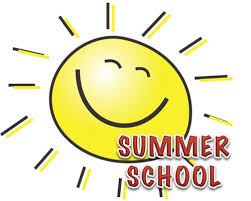 Come join us forSouth Page Summer School!Date: 		July 31st – August 16th When:     	Every Tuesday, Wednesday, and Thursday Time:  		8:00 am – 12:00 pmLocation:	South Page School, College Springs, IowaGrades:	Kindergarten – 6th Grade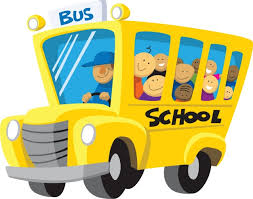 Transportation is available. Bus stops will be at the post office of Shambaugh, Coin, Blanchard, and Braddyville. Breakfast and Lunch are available.Free to all children and teens between one years of age to 18 years of age. Adults are welcome to eat lunch for $3.92Breakfast will be served between 8:00 am – 8:30 amLunch will be served between 11:30 am – 12:00 pm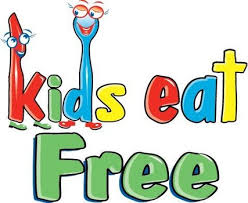 For more information, please contact Rhonda Sheldon, South Page Principal712-582-3212 